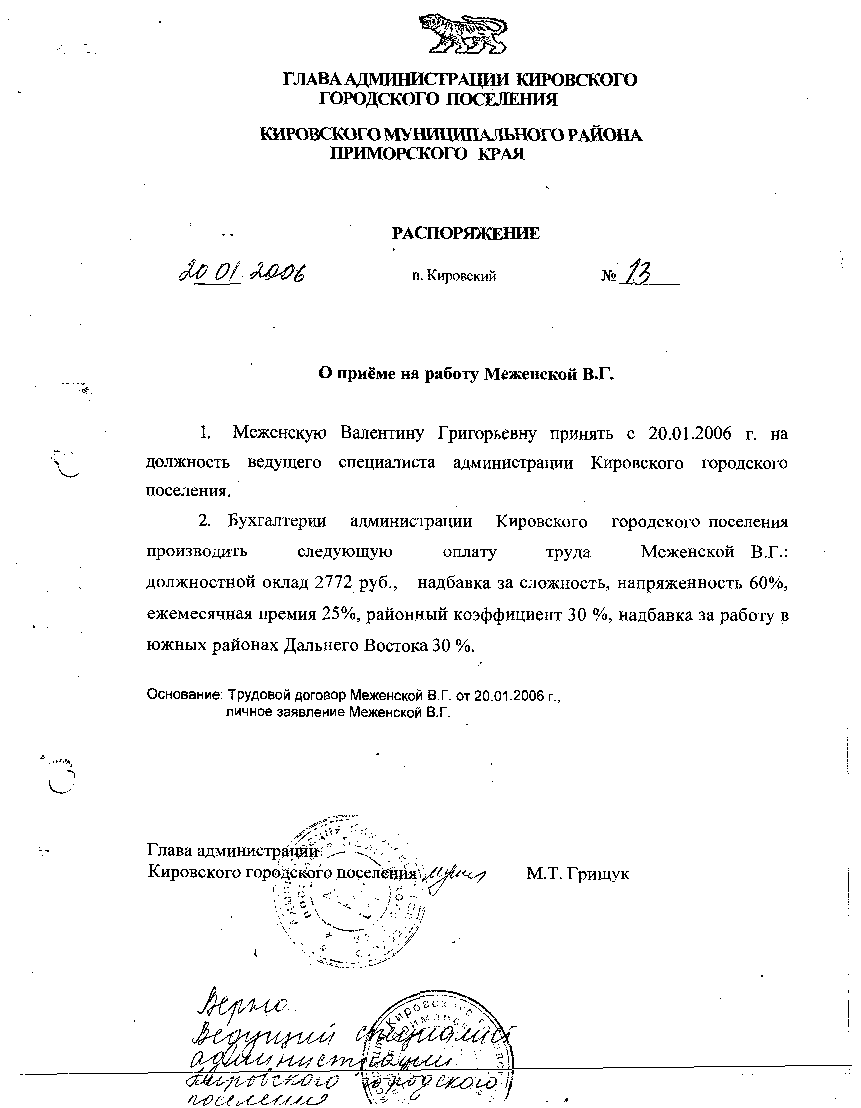 АДМИНИСТРАЦИЯ КИРОВСКОГО ГОРОДСКОГО ПОСЕЛЕНИЯПОСТАНОВЛЕНИЕ       от 14.12.2018 г.                          пгт. Кировский                          № 602Об утверждении плана (программы) финансово-хозяйственной деятельности и отчетности муниципального унитарного предприятия «Ярмарка» на 2019 годВ соответствии с подпунктами 3 и 12 пункта 1 статьи 20, пунктом 3 статьи 26 Федерального закона от 14 ноября 2002 года № 161-ФЗ «О государственных и муниципальных унитарных предприятиях», руководствуясь Федеральным законом от 06.10.2003 года № 131 – ФЗ «Об общих принципах организации местного самоуправления в Российской Федерации», постановление администрации Кировского городского поселения от 15.09.2017г. №637 «Об утверждении Порядка составления, утверждения, установление показателей планов (программы) финансово-хозяйственной деятельности и отчетности муниципальных унитарных предприятий, учредителем которых является администрация Кировского городского поселения», Уставом Кировского городского поселения от 17.08.2005г. №5 (в редакции изменений, внесенных решением муниципального комитета Кировского городского поселения от 20.04.2018 г. № 327) , в целях повышения эффективности работы муниципальных унитарных предприятий, учредителем которых является Администрация Кировского городского поселения, и усиления контроля за их деятельностью, ПОСТАНОВЛЯЕТ:1. Утвердить план (программу) финансово-хозяйственной деятельности и отчетности муниципального унитарного предприятия «Ярмарка» на 2019 год (прилагается).2. Опубликовать настоящее постановление на официальном сайте Администрация Кировского городского поселения http://www.primorsky-kgp.ru3.  Настоящее постановление вступает в силу с момента его опубликования.4.  Контроль за выполнением настоящего постановления оставляю за собой.Глава Кировского городского поселения-глава администрацииКировского городского поселения                                                С.А. ЛозовскихУТВЕРЖДАЮГлава администрации Кировскогогородского поселения______________С.А. Лозовских«14»  декабря  2018 г.ПЛАНфинансово-хозяйственной деятельности муниципальногоунитарного предприятияМуниципальное унитарное предприятие «Ярмарка» Кировского городского поселения  Приморского края(наименование предприятия)на 2019  годРаздел 1. Сведения о предприятииРаздел 2. Основные показатели финансово-хозяйственнойдеятельности муниципального унитарного предприятия «Ярмарка» (наименование предприятия)на 2019 годРаздел. 3 Информация о тарифных (ценовых) условиях деятельности предприятияна 2019 год* Указывается либо метод установления тарифа (цены): экономической обоснованности расходов, индексации тарифов (цен), предельных тарифов (цен); либо правовое обоснование (вид, дата, № правового акта (в случае государственного регулирования цен (тарифов)); дата, № решения ТГД; протокола общего собрания собственников, протокола заседания конкурсной комиссии и т.д.)Раздел 4. Численность работников и фонд оплаты трудаРаздел 5. Платежи в бюджеты и внебюджетные фондымуниципального унитарного предприятиятыс. руб. Раздел 6. Целевое финансирование и поступления из бюджетовразличных уровней тыс. руб.Раздел 7. Участие в муниципальных, областных, федеральныхцелевых программах тыс. руб.Раздел 8. Мероприятия по развитию муниципального унитарного предприятия<*> Разделы плана могут быть дополнены Полное наименование предприятия в соответствии с уставом                Муниципальное унитарное предприятие «Ярмарка» Кировского городского поселения Приморского края МУП «Ярмарка»Дата и номер государственной  регистрации предприятия               22.09.2014 г серия 25 № 003658413Регистрирующий орган                  Межрайонная инспекция Федеральной налоговой службы № 7 по Приморскому краюИНН   2516001932Код по ОКНО                           27866779Код по ОКВЭД                          68.20.2Место нахождения                      692091, Приморский край, Кировский район, пгт Кировский, ул.Партизанская, 75Адреса филиалов и структурных подразделений (при наличии)                   Телефон8 423 54 21986ФаксАдрес электронной почты               Ф.И.О. руководителя предприятия       Шишков Владимир НиколаевичКонтактный телефон                    8 423 54 21986Срок действия трудового договора с руководителем (начало-окончание)01.10.2014 гОбразование руководителя предприятия  Средне специальноеНаименование локальных нормативных актов, регулирующего трудовые отношения (коллективный договор, правила внутреннего трудового распорядка, положение об оплате труда, положение о материальном стимулировании и др.)                 Ф.И.О. главного бухгалтера            Суханова Нина МихайловнаСрок действия трудового договора с главным бухгалтером (начало-окончание)  20.10.2014 гКонтактный телефон                    8 423 54 21986Наименование показателейГодГодГодГодГодГодНаименование показателейОтчетный годПланируемый годПланируемый годПланируемый годПланируемый годПланируемый годНаименование показателейОтчетный годIIIIIIIVИтого1234567Производственная программаПроизводственная программаПроизводственная программаПроизводственная программаПроизводственная программаПроизводственная программаПроизводственная программаПоказатели объемов производства товаров, работ, услуг в натуральном выражении (перечислить по каждому показателю), ед. изм.Финансовые показателиФинансовые показателиФинансовые показателиФинансовые показателиФинансовые показателиФинансовые показателиФинансовые показателиI. Доходы1. Выручка от реализации товаров, работ, услуг (без налога на добавленную стоимость и акцизов), тыс. руб.30508009007006003000в том числе по видам деятельности: (по основным видам деятельности, от прочей коммерческой деятельности, прочие доходы, прочие проценты к получению,  доходы от участия в других организациях);30508009007006003000- (перечислить)II. Расходы1 Себестоимость проданных товаров, работ, услуг, тыс. руб.4468128093490912354358В том числе по видам деятельности (по основным видам деятельности, от прочей коммерческой деятельности)- (перечислить)в том числе по элементам затрат:1.1. Материальные затраты194106424- товары для перепродажи- сырье, материал, комплектующие и т.п.- работы и услуги производственного характера, в том числе:транспортные услуги сторонних организаций и т.п.ремонт основных производственных фондовпрочие работы и услуги производственного характера194106424- эксплуатационные расходы:электроэнергия1006,4500150100385,31135,3теплоснабжениеводоснабжение и канализация40,37121510845ГСМ49128101242прочие эксплуатационные расходы1.2. Затраты на оплату труда, в том числе:18314404805005201940административно – управленческого персонала896210210210210840вспомогательного персоналаработников основного персонала93523027029031011001.3. Начисления на выплаты по оплате труда, в том числе:560135147153159594административно – управленческого персонала27364646465257вспомогательного персоналаработников основного персонала287718389943371.4. Амортизационные отчисления1.5. Прочие затраты600135134134136539- организационно – хозяйственные расходы, в том числе:подготовка и переподготовка кадровкомандировочные расходыпредставительские расходырасходы по обслуживанию оборудования, оргтехники транспорта62226оплата услуги связи (сотовая, городская и т.п.)12333312оплата охранных услугоплата рекламных услугинформационное обслуживание (периодическая печать, программное обеспечение и т.п.)канцелярия и хозяйственные расходы прочие722127организационно – хозяйственные расходы- налоги и сборы, относимые на себестоимость, в том числе:налог на землю34898934налог на загрязнение на окружающую средуналог на добычу полезных ископаемыхпрочие налоги и сборы, относимые на себестоимость (перечислить)ЕНВД541120120120120480- расходы на обязательное и добровольное страхование имущества- аудиторские услуги- арендные платежи (здания, помещения, лизинг за прочие основные фонды)- прочие расходы, относимые на себестоимость (перечислить)2. Прочие расходы, тыс. руб. в том числе по видам деятельности: (по основным видам деятельности, от прочей коммерческой деятельности, прочие доходы, проценты к получению,  доходы от участия в других организациях):- (перечислить)в том числе2.1. Расходы, связанные с движением основных средств2.2. Расходы, связанные с движением нематериальных активов2.3. Расходы, связанные с движением запасов2.4. налоги и сборы, которые уплачиваются за счет финансовых результатов (перечислить) 2.5. Расходы, связанные с оплатой услуг, оказываемых кредитными организациями2.6. Пени, штрафы, неустойки за нарушение условий договоров2.7. Убытки прошлых лет, признанные в отчетном году2.8. Суммы дебиторской задолженности, по которой истек срок исковой давности, других долгов нереальных для взыскания2.9. Прочие расходы (перечислить)3. Проценты к уплате№ 
п/пПеречень услуг (товаров, работ)Категория потребителей  услуг предприятия (физических, юридических лиц)Метод установления тарифа (цены)* Единица измеренияЦена (тариф),руб.Основные виды деятельностиОсновные виды деятельностиОсновные виды деятельностиОсновные виды деятельностиОсновные виды деятельностиОсновные виды деятельностиУслугиУслугиУслугиУслугиУслугиУслуги1.2.…ТоварыТоварыТоварыТоварыТоварыТовары1.2.…РаботыРаботыРаботыРаботыРаботыРаботы1.2.…Иные виды деятельностиИные виды деятельностиИные виды деятельностиИные виды деятельностиИные виды деятельностиИные виды деятельностиУслугиУслугиУслугиУслугиУслугиУслуги1.2.…ТоварыТоварыТоварыТоварыТоварыТовары1.2.…РаботыРаботыРаботыРаботыРаботыРаботы1.2.…Наименование показателейГодГодГодГодГодГодНаименование показателейОтчет-ныйгодПланируемый годПланируемый годПланируемый годПланируемый годПланируемый годНаименование показателейОтчет-ныйгодIIIIIIIVИТОГО12345671. Среднесписочная численность работников всего, чел101010101010в том числе:административно-управленческий персонал333333работники основного производства        777777совместители и работающие по договорам  гражданско-правового характера          2. Фонд оплаты труда, всего, руб.21004404805005201940в том числе:фонд заработной платы                   21004404805005201940выплаты социального характера           3. Среднемесячный полный доход  руководителя           36986868686344из него:     заработная плата (без выплат за счет     прибыли)                                                          36986868686344в том числе премии      премии, выплаты социального характера,   производимые за счет прибыли (фонда  потребления)  4. Среднемесячный полный доход  административно-управленческого персонала (руб.)                                           671718171870из него:     заработная плата (без выплат за счет     прибыли)                                                          671718171870премии, выплаты социального характера,   производимые за счет прибыли (фонда  потребления)  5. Среднемесячный полный доход работников основного производства (руб.)              1081922252692из него:     заработная плата (без выплат за счет     прибыли)                                                          1081922252692премии, выплаты социального характера,   производимые за счет прибыли (фонда  потребления)  6. Среднемесячная заработная плата на      предприятии (руб.)                         175374042431627. Средний процент повышения оплаты труда работников предприятия с начала годаНаименование показателейГодГодГодГодГодГодНаименование показателейОтчет-ныйгодПланируемый годПланируемый годПланируемый годПланируемый годПланируемый годНаименование показателейОтчет-ныйгодIIIIIIIVИтого 12345671. Налог на добавленную стоимость  2. Налог на прибыль       3. Налог на имущество     4. Единый социальный налог 5. Единый налог взимаемый в связи с        упрощенной системой налогообложения        6. Единый налог на вмененный доход для     отдельных видов деятельности 4591201201201204807. Земельный налог                         267607066602568. Налог на доходы физических лиц          9. Платежи за пользование природными      ресурсами                                  10. Единый социальный налог                64335147153159594в том числе:                                пенсионный фонд                        46297106110114427социальное страхование741617181869медицинское страхование                107222425279811. Другие платежи (раздельно по каждому виду платежа):                               ИТОГО:в том числе:Федеральный бюджет    Краевой бюджет                           Местный бюджетВнебюджетные фонды                    Наименование показателейГодГодНаименование показателейПолучено в отчетномгоду (факт)Потребность предприятия в планируемом году (оценка)1231. Целевые поступления из бюджетов всех уровней, в том числе:              1.1. федерального бюджета, всегов том числе по видам поступлений:1.2. бюджета Приморского края, всего:                              в том числе по видам поступлений 1.3. местного бюджета, всегов том числе по видам поступлений 2. Другие поступления, всего:в том числе по видам поступленийИтого:                               Наименование программы, основные мероприятия финансируемые в рамках программыИсточники финансированияИсточники финансированияИсточники финансированияИсточники финансированияФинансированиеФинансированиеФинансированиеНаименование программы, основные мероприятия финансируемые в рамках программыФедеральныйбюджетБюджет Приморского краяМестныйбюджетПрочиеисточники (указать источник)ФинансированиеФинансированиеФинансированиеНаименование программы, основные мероприятия финансируемые в рамках программыФедеральныйбюджетБюджет Приморского краяМестныйбюджетПрочиеисточники (указать источник)Предусмотрено программой на весь период реализацииПредусмотрено программой на планируемыйгодПредполагаемое финансирование123456781. (программа 1)   1.1. (мероприятие 1)1.2. (мероприятие 2)2. (программа 2)2.1. (мероприятие 1)2.2. (мероприятие 2Мероприятия<*>Источник  финанси-рованияСумма затрат, тыс. руб.Ожидаемыйэффект от  реализации мероприятияГодГодГодГодМероприятия<*>Источник  финанси-рованияСумма затрат, тыс. руб.Ожидаемыйэффект от  реализации мероприятияIквIIквIIIквIVкв123456781. Производственная сфера           1.1. Развитие (обновление)   материально-технической базы              в том числе:        1.1.1. (мероприятие 1)                  1.1.2. (мероприятие 2)              1.2. Повышение квалификации кадровв том числе:  1.2.1.                              1.2.2.                              1.3.Научно-исследовательские работы и информационное обеспечение        1.3.11.3.2ИТОГО по разделу 1                  в том числе за счет источников:фонда накопления                амортизациязаймы (кредиты)                 средства местного бюджета     прочие источники2. Непроизводственная сфера         2.1.2.2.ИТОГО по разделу 2                  в том числе за счет источников:фонда накопления                амортизациязаймы (кредиты)                 средства местного бюджета     прочие источникиИТОГО по всем мероприятиям          в том числе за счет источников:фонда накопления                амортизациязаймы (кредиты)                 средства местного бюджета     прочие источникиРуководитель МУП___________________/_В.Н.Шишков_________/                     (подпись)                                  (Ф.И.О)Главный бухгалтер МУП___________________/  Н.М.Суханова______/                     (подпись)                                  (Ф.И.О)Главный экономист МУП___________________/________________/                     (подпись)                                  (Ф.И.О)СОГЛАСОВАНОРуководитель курирующего органа Администрации___________________/________________/                     (подпись)                                  (Ф.И.О)Руководитель структурного подразделения Администрации________________/________________/                     (подпись)                                  (Ф.И.О)Руководитель структурного подразделения Администрации________________/________________/                     (подпись)                                  (Ф.И.О)